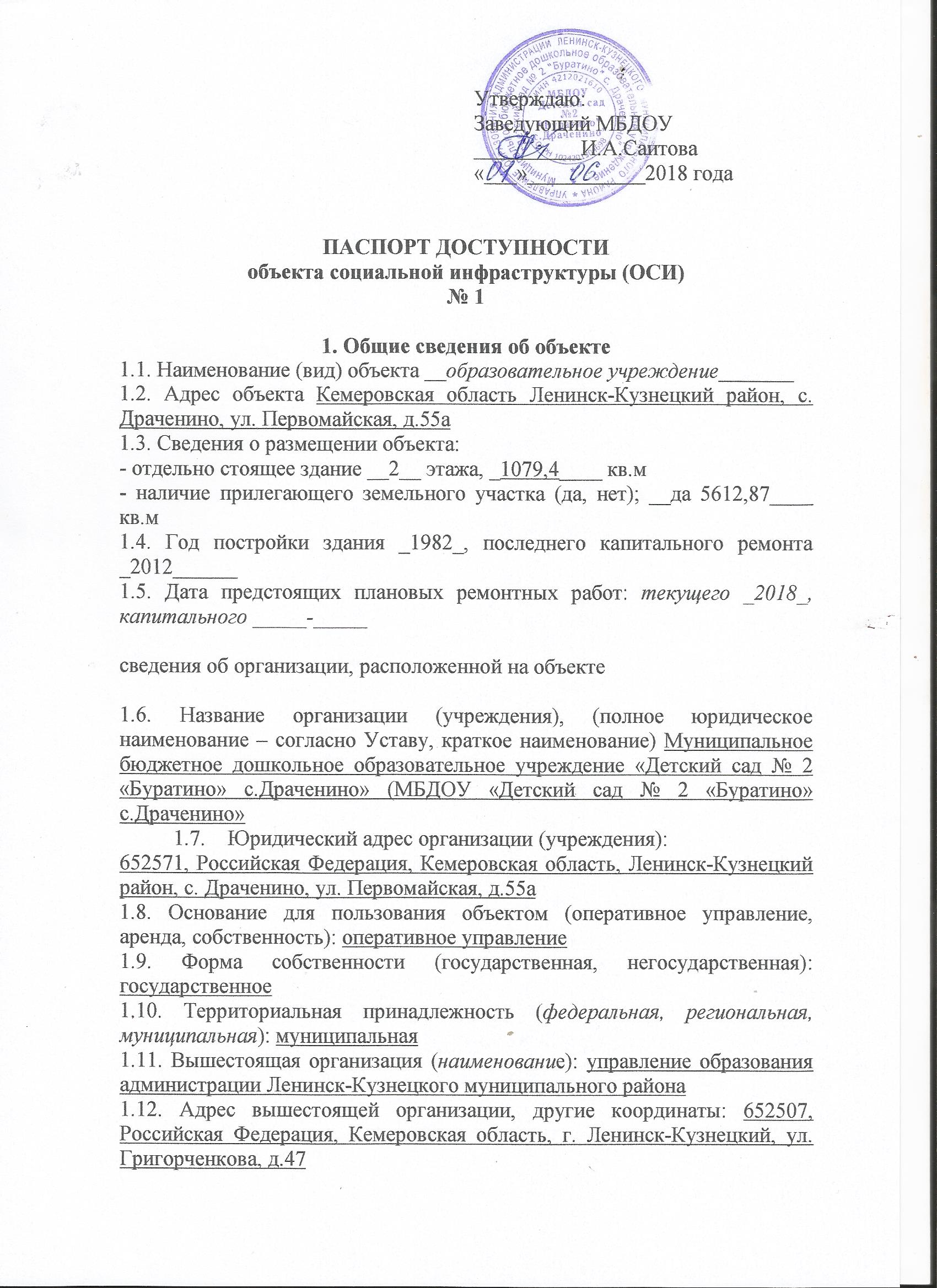 2. Характеристика деятельности организации на объекте (по обслуживанию населения)2.1 Сфера деятельности (здравоохранение, образование, социальная защита, физическая культура и спорт, культура, связь и информация, транспорт, жилой фонд, потребительский рынок и сфера услуг, другое): образование2.2 Виды оказываемых услуг: дошкольное образование, присмотр и уход за детьми2.3 Форма оказания услуг: (на объекте, с длительным пребыванием, в т.ч. проживанием, на дому, дистанционно) – на объекте2.4 Категории обслуживаемого населения по возрасту: (дети, взрослые трудоспособного возраста, пожилые; все возрастные категории) – дети с 3 до 7 лет2.5 Категории обслуживаемых инвалидов: инвалиды, передвигающиеся на коляске, инвалиды с нарушениями опорно-двигательного аппарата; нарушениями зрения, нарушениями слуха, нарушениями умственного развития)- инвалиды с нарушениями умственного развития.2.6 Плановая мощность: посещаемость (количество обслуживаемых в день), вместимость, пропускная способность: 89 человек2.7 Участие в исполнении ИПР инвалида, ребенка-инвалида (да, нет) __да___________________________________________________________3. Состояние доступности объекта3.1 Путь следования к объекту пассажирским транспортом (описать маршрут движения с использованием пассажирского транспорта): нетналичие адаптированного пассажирского транспорта к объекту: нет3.2 Путь к объекту от ближайшей остановки пассажирского транспорта: (общественный транспорт отсутствует)3.2.1 расстояние до объекта от остановки транспорта 1000 м3.2.2 время движения (пешком) 15 мин.3.2.3 наличие  выделенного от проезжей части пешеходного пути (да, нет): да3.2.4 Перекрестки: нерегулируемые; регулируемые, со звуковой сигнализацией, таймером; нет -  нерегулируемые3.2.5 Информация на пути следования к объекту: акустическая, тактильная, визуальная; нет - нет3.2.6 Перепады высоты на пути: есть, нет (описать______________________________) - нетИх обустройство для инвалидов на коляске: да, нет ( ___________________) - нет3.3 Организация доступности объекта для инвалидов – форма обслуживания** - указывается один из вариантов: «А», «Б», «ДУ», «ВНД»3.4 Состояние доступности основных структурно-функциональных зон** Указывается: ДП-В - доступно полностью всем;  ДП-И (К, О, С, Г, У) – доступно полностью избирательно (указать категории инвалидов); ДЧ-В - доступно частично всем; ДЧ-И (К, О, С, Г, У) – доступно частично избирательно (указать категории инвалидов); ДУ - доступно условно, ВНД – временно недоступно3.5. Итоговое заключение о состоянии доступности ОСИ:Данный объект социальной инфраструктуры и прилегающая территория не адаптированы для инвалидов, передвигающихся на креслах-колясках ДП-И (О,С,Г,У)4. Управленческое решение 4.1. Рекомендации по адаптации основных структурных элементов объекта*- указывается один из вариантов (видов работ): не нуждается; ремонт (текущий, капитальный); индивидуальное решение с ТСР; технические решения невозможны – организация альтернативной формы обслуживания4.2. Период проведения работ _____________________________________в рамках исполнения _комплексной программы «Доступная среда в Кемеровской области» на 2013-2015 гг.______________________					(указывается наименование документа: программы, плана)4.3 Ожидаемый результат (по состоянию доступности) после выполнения работ по адаптации ___ДП-В____________________________________Оценка результата исполнения программы, плана (по состоянию доступности) ___________________________________________________4.4. Для принятия решения требуется, не требуется (нужное подчеркнуть):Согласование ________________________________________________________________Имеется заключение уполномоченной организации о состоянии доступности объекта (наименование документа и выдавшей его организации, дата), прилагается _____________не имеется________________________________________4.5. Информация размещена (обновлена) на Карте доступности субъекта Российской Федерации дата ___________-____________________________(наименование сайта, портала)5. Особые отметкиПаспорт сформирован на основании:1. Анкеты (информации об объекте) от «31» мая 2018 г.,2. Акта обследования объекта: № акта 1 от «31» мая 2018 г.3. Решения Комиссии __________________________ от «31» мая 2018 г.Приложение А.3АНКЕТА (информация об объекте социальной инфраструктуры) К ПАСПОРТУ ДОСТУПНОСТИ ОСИ№ 11. Общие сведения об объекте1.1. Наименование (вид) объекта __образовательное учреждение_______1.2. Адрес объекта Кемеровская область Ленинск-Кузнецкий район, с. Драченино, ул. Первомайская, д.55а1.3. Сведения о размещении объекта:- отдельно стоящее здание __2__ этажа, _1079,4____ кв.м- наличие прилегающего земельного участка (да, нет); __да 5612,87____ кв.м1.4. Год постройки здания _1982_, последнего капитального ремонта _2012______1.5. Дата предстоящих плановых ремонтных работ: текущего _2018_, капитального _____-_____сведения об организации, расположенной на объекте1.6. Название организации (учреждения), (полное юридическое наименование – согласно Уставу, краткое наименование) Муниципальное бюджетное дошкольное образовательное учреждение «Детский сад № 2 «Буратино» с.Драченино» (МБДОУ «Детский сад № 2 «Буратино» с.Драченино»Юридический адрес организации (учреждения): 652571, Российская Федерация, Кемеровская область, Ленинск-Кузнецкий район, с. Драченино, ул. Первомайская, д.55а1.8. Основание для пользования объектом (оперативное управление, аренда, собственность): оперативное управление1.9. Форма собственности (государственная, негосударственная): государственное1.10. Территориальная принадлежность (федеральная, региональная, муниципальная): муниципальная 1.11. Вышестоящая организация (наименование): управление образования администрации Ленинск-Кузнецкого муниципального района1.12. Адрес вышестоящей организации, другие координаты: 652507, Российская Федерация, Кемеровская область, г. Ленинск-Кузнецкий, ул. Григорченкова, д.472. Характеристика деятельности организации на объекте (по обслуживанию населения)2.1 Сфера деятельности (здравоохранение, образование, социальная защита, физическая культура и спорт, культура, связь и информация, транспорт, жилой фонд, потребительский рынок и сфера услуг, другое): образование2.2 Виды оказываемых услуг: реализация общеобразовательной программы дошкольного образования2.3 Форма оказания услуг: (на объекте, с длительным пребыванием, в т.ч. проживанием, на дому, дистанционно) – на объекте2.4 Категории обслуживаемого населения по возрасту: (дети, взрослые трудоспособного возраста, пожилые; все возрастные категории) - дети2.5 Категории обслуживаемых инвалидов: инвалиды, передвигающиеся на коляске, инвалиды с нарушениями опорно-двигательного аппарата; нарушениями зрения, нарушениями слуха, нарушениями умственного развития)- инвалиды с нарушениями умственного развития.2.6 Плановая мощность: посещаемость (количество обслуживаемых в день), вместимость, пропускная способность: 89 человек2.7 Участие в исполнении ИПР инвалида, ребенка-инвалида (да, нет) __да___________________________________________________________3. Состояние доступности объекта для инвалидов и других маломобильных групп населения (МГН)3.1 Путь следования к объекту пассажирским транспортом (описать маршрут движения с использованием пассажирского транспорта): нет.наличие адаптированного пассажирского транспорта к объекту _________________нет_______________________________________3.2 Путь к объекту от ближайшей остановки пассажирского транспорта: (общественный транспорт отсутствует)3.2.1 расстояние до объекта от остановки транспорта 1000 м3.2.2 время движения (пешком) 15 мин.3.2.3 наличие  выделенного от проезжей части пешеходного пути (да, нет):да3.2.4 Перекрестки: нерегулируемые; регулируемые, со звуковой сигнализацией, таймером; нет – нерегулируемые.3.2.5 Информация на пути следования к объекту: акустическая, тактильная, визуальная; нет - нет3.2.6 Перепады высоты на пути: есть, нет (описать______________________________) - нетИх обустройство для инвалидов на коляске: да, нет ( ___________________) - нет3.3 Организация доступности объекта для инвалидов – форма обслуживания** - указывается один из вариантов: «А», «Б», «ДУ», «ВНД»3.4 Состояние доступности основных структурно-функциональных зон** Указывается: ДП-В - доступно полностью всем;  ДП-И (К, О, С, Г, У) – доступно полностью избирательно (указать категории инвалидов); ДЧ-В - доступно частично всем; ДЧ-И (К, О, С, Г, У) – доступно частично избирательно (указать категории инвалидов); ДУ - доступно условно, ВНД – временно недоступно3.5. Итоговое заключение о состоянии доступности ОСИ: Данный объект социальной инфраструктуры и прилегающая территория не адаптированы для инвалидов, передвигающихся на креслах-колясках ДП-И (О,С,Г,У)4. Управленческое решение 4.1. Рекомендации по адаптации основных структурных элементов объекта*- указывается один из вариантов (видов работ): не нуждается; ремонт (текущий, капитальный); индивидуальное решение с ТСР; технические решения невозможны – организация альтернативной формы обслуживания	4.2. Период проведения работ _____________________________________в рамках исполнения _____________________________________________					(указывается наименование документа: программы, плана)4.3 Ожидаемый результат (по состоянию доступности) после выполнения работ по адаптации ______________________________________________Оценка результата исполнения программы, плана (по состоянию доступности) ___________________________________________________4.4. Для принятия решения требуется, не требуется (нужное подчеркнуть):Согласование ________________________________________________________________Имеется заключение уполномоченной организации о состоянии доступности объекта (наименование документа и выдавшей его организации, дата), прилагается_______________________________________________________Размещение информации на Карте доступности субъекта Российской Федерации согласовано__________________________________________(подпись, Ф.И.О., должность; координаты для связи уполномоченного представителя объекта)Приложение А.4АКТ ОБСЛЕДОВАНИЯобъекта социальной инфраструктуры К ПАСПОРТУ ДОСТУПНОСТИ ОСИ№ 11. Общие сведения об объекте1.1. Наименование (вид) объекта __образовательное учреждение_______1.2. Адрес объекта Кемеровская область Ленинск-Кузнецкий район, с. Драченино, ул. Первомайская, д.55а1.3. Сведения о размещении объекта:- отдельно стоящее здание __2__ этажа, _1079,4____ кв.м- наличие прилегающего земельного участка (да, нет); __да 5612,87____ кв.м1.4. Год постройки здания _1982_, последнего капитального ремонта _2012______1.5. Дата предстоящих плановых ремонтных работ: текущего _2018_, капитального _____-_____сведения об организации, расположенной на объекте1.6. Название организации (учреждения), (полное юридическое наименование – согласно Уставу, краткое наименование) Муниципальное бюджетное дошкольное образовательное учреждение «Детский сад № 2 «Буратино» с.Драченино» (МБДОУ «Детский сад № 2 «Буратино» с.Драченино»Юридический адрес организации (учреждения): 652571, Российская Федерация, Кемеровская область, Ленинск-Кузнецкий район, с. Драченино, ул. Первомайская, д.55а2. Характеристика деятельности организации на объектеДополнительная информация ______________________________________3. Состояние доступности объекта3.1 Путь следования к объекту пассажирским транспортом (описать маршрут движения с использованием пассажирского транспорта): нетналичие адаптированного пассажирского транспорта к объекту: нет3.2 Путь к объекту от ближайшей остановки пассажирского транспорта: (общественный транспорт отсутствует)3.2.1 расстояние до объекта от остановки транспорта 1000 м3.2.2 время движения (пешком) 15 мин.3.2.3 наличие  выделенного от проезжей части пешеходного пути (да, нет): да3.2.4 Перекрестки: нерегулируемые; регулируемые, со звуковой сигнализацией, таймером; нет -  нерегулируемые3.2.5 Информация на пути следования к объекту: акустическая, тактильная, визуальная; нет - нет3.2.6 Перепады высоты на пути: есть, нет (описать______________________________) - нетИх обустройство для инвалидов на коляске: да, нет  - нет3.3. Организация доступности объекта для инвалидов – форма обслуживания* - указывается один из вариантов: «А», «Б», «ДУ», «ВНД»3.4. Состояние доступности основных структурно-функциональных зон** Указывается: ДП-В - доступно полностью всем;  ДП-И (К, О, С, Г, У) – доступно полностью избирательно (указать категории инвалидов); ДЧ-В - доступно частично всем; ДЧ-И (К, О, С, Г, У) – доступно частично избирательно (указать категории инвалидов); ДУ - доступно условно, ВНД - недоступно3.5. ИТОГОВОЕ  ЗАКЛЮЧЕНИЕ о состоянии доступности ОСИ: Данный объект социальной инфраструктуры и прилегающая территория не адаптированы для инвалидов, передвигающихся на креслах-колясках ДП-И (О,С,Г,У)4. Управленческое решение (проект)4.1. Рекомендации по адаптации основных структурных элементов объекта:*- указывается один из вариантов (видов работ): не нуждается; ремонт (текущий, капитальный); индивидуальное решение с ТСР; технические решения невозможны – организация альтернативной формы обслуживания4.2. Период проведения работ ______________________________________в рамках исполнения _____________________________________________					(указывается наименование документа: программы, плана)4.3 Ожидаемый результат (по состоянию доступности) после выполнения работ по адаптации ______________________________________________Оценка результата исполнения программы, плана (по состоянию доступности) ____________________________________________________4.4. Для принятия решения требуется, не требуется (нужное подчеркнуть):4.4.1. согласование на Комиссии ___________________________________________________________________________________________________(наименование Комиссии по координации деятельности в сфере обеспечения доступной среды жизнедеятельности для инвалидов и других МГН)4.4.2. согласование работ с надзорными органами (в сфере проектирования и строительства, архитектуры, охраны памятников, другое - указать)_____________________________________________________________________________________________________________________________4.4.3. техническая экспертиза; разработка проектно-сметной документации;4.4.4. согласование с вышестоящей организацией  (собственником объекта);4.4.5. согласование с общественными организациями инвалидов _______________________________________________________________;4.4.6. другое __________________________________________________.Имеется заключение уполномоченной организации о состоянии доступности объекта (наименование документа и выдавшей его организации, дата), прилагается ________________________________________________________________________________________________________________________________4.7. Информация может быть размещена (обновлена) на Карте доступности субъекта Российской Федерации____________________________________(наименование сайта, портала)_______________________________________5. Особые отметкиПРИЛОЖЕНИЯ:Результаты обследования:1. Территории, прилегающей к объекту			на __________ л.2. Входа (входов) в здание					на __________ л.3. Путей движения в здании					на __________ л.4. Зоны целевого назначения объекта			на __________ л.5. Санитарно-гигиенических помещений			на __________ л.6. Системы информации (и связи) на объекте		на __________ л.Результаты фотофиксации на объекте ___________ на __________ л.Поэтажные планы, паспорт БТИ _______________ на __________ л.Другое (в том числе дополнительная информация о путях движения к объекту)______________________________________________________________________________________________________________________________________________________________________________________________________________________________________________________Руководитель рабочей группы Старший воспитатель Киреева А.В.   ______________(Должность, Ф.И.О.)			       (Подпись)Члены рабочей группы  Медицинская сестра Парахина Л.З.  ______________(Должность, Ф.И.О.)			                (Подпись)Воспитатель Попова О.Ф.           ______________(Должность, Ф.И.О.)			(Подпись)В том числе:представители общественныхорганизаций инвалидов ______________________  ______________(Должность, Ф.И.О.)			(Подпись)_______________________  ______________(Должность, Ф.И.О.)			(Подпись)представители организации,расположенной на объекте ____________________  _____________(Должность, Ф.И.О.)			(Подпись)___________________  ______________(Должность, Ф.И.О.)			(Подпись)Управленческое решение согласовано «____» ____________ 20___ г. (протокол №_____) Комиссией (название).____________________________________________№п/пКатегория инвалидов(вид нарушения)Вариант организации доступности объекта(формы обслуживания)*1.Все категории инвалидов и МГНв том числе инвалиды:2передвигающиеся на креслах-коляскахВНД3с нарушениями опорно-двигательного аппаратаДУ4с нарушениями зренияДУ5с нарушениями слухаДУ6с нарушениями умственного развитияДУ№п \пОсновные структурно-функциональные зоныСостояние доступности, в том числе для основных категорий инвалидов**1Территория, прилегающая к зданию (участок)ДП-В2Вход (входы) в зданиеДП-И(О,С,Г,У)3Путь (пути) движения внутри здания (в т.ч. пути эвакуации)ДП-И (О,С,Г,У)4Зона целевого назначения здания (целевого посещения объекта)ДП-И(О,С,Г,У)5Санитарно-гигиенические помещенияДП-И(О,С,Г,У)6Система информации и связи (на всех зонах)ДП-В7Пути движения к объекту (от остановки транспорта) Нет общественного транспорта№№п \пОсновные структурно-функциональные зоны объектаРекомендации по адаптации объекта (вид работы)*1Территория, прилегающая к зданию (участок)Не нуждается2Вход (входы) в зданиеНе нуждается3Путь (пути) движения внутри здания (в т.ч. пути эвакуации)индивидуальное решение с ТСР4Зона целевого назначения здания (целевого посещения объекта)Не нуждается5Санитарно-гигиенические помещенияРемонт текущий6Система информации на объекте (на всех зонах)7Пути движения  к объекту (от остановки транспорта)Ремонт - капитальный8Все зоны и участкиРемонт текущий№п/пКатегория инвалидов(вид нарушения)Вариант организации доступности объекта(формы обслуживания)*1.Все категории инвалидов и МГНв том числе инвалиды:2передвигающиеся на креслах-коляскахВНД3с нарушениями опорно-двигательного аппаратаДУ4с нарушениями зренияДУ5с нарушениями слухаДУ6с нарушениями умственного развитияДУ№п \пОсновные структурно-функциональные зоныСостояние доступности, в том числе для основных категорий инвалидов**1Территория, прилегающая к зданию (участок)ДП-В2Вход (входы) в зданиеДП-И, кроме К3Путь (пути) движения внутри здания (в т.ч. пути эвакуации)ДП-И, кроме К4Зона целевого назначения здания (целевого посещения объекта)ДП-И, кроме К5Санитарно-гигиенические помещенияДП-И, кроме К6Система информации и связи (на всех зонах)ДП-В7Пути движения к объекту (от остановки транспорта) Нет общественного транспорта№№п \пОсновные структурно-функциональные зоны объектаРекомендации по адаптации объекта (вид работы)*1Территория, прилегающая к зданию (участок)Ремонт - капитальный2Вход (входы) в зданиеРемонт (текущий)3Путь (пути) движения внутри здания (в т.ч. пути эвакуации)индивидуальное решение с ТСР4Зона целевого назначения здания (целевого посещения объекта)Не нуждается5Санитарно-гигиенические помещенияРемонт текущий6Система информации на объекте (на всех зонах)7Пути движения  к объекту (от остановки транспорта)Ремонт - капитальный8Все зоны и участкиРемонт текущий_________________________Наименование территориальногообразования субъекта РоссийскойФедерации«31» мая  2018 г.№п/пКатегория инвалидов(вид нарушения)Вариант организации доступности объекта(формы обслуживания)*1.Все категории инвалидов и МГНв том числе инвалиды:2передвигающиеся на креслах-колясках3с нарушениями опорно-двигательного аппарата4с нарушениями зрения5с нарушениями слуха6с нарушениями умственного развитияА№п/пОсновные структурно-функциональные зоныСостояние доступности,в том числе для основных категорий инвалидов**ПриложениеПриложение№п/пОсновные структурно-функциональные зоныСостояние доступности,в том числе для основных категорий инвалидов**№ на плане№ фото1Территория, прилегающая к зданию (участок)ДП-В2Вход (входы) в зданиеДП-И (О,С,Г,У)3Путь (пути) движения внутри здания (в т.ч. пути эвакуации)ДП-И (О,С,Г,У)4Зона целевого назначения здания (целевого посещения объекта)ДП-И (О,С,Г,У)5Санитарно-гигиенические помещенияДП-И (О,С,Г,У)6Система информации и связи (на всех зонах)ДП-В7Пути движения к объекту (от остановки транспорта)Нет общественного транспорта№п \пОсновные структурно-функциональные зоны объектаРекомендации по адаптации объекта (вид работы)*1Территория, прилегающая к зданию (участок)2Вход (входы) в здание3Путь (пути) движения внутри здания (в т.ч. пути эвакуации)4Зона целевого назначения здания (целевого посещения объекта)5Санитарно-гигиенические помещения6Система информации на объекте (на всех зонах)7Пути движения  к объекту (от остановки транспорта)8.Все зоны и участки